Presseinformation»Das Vermächtnis der Kurfürstin« von Weber-Bock, JuttaMeßkirch, April 2022Stuttgart 1823                                                                                               Fiktiver historischer Roman über das Leben der Giftmörderin Christiane RuthardtDas Schicksal der historischen Christiane Ruthardt, die als uneheliche Tochter unter Vormundschaft und falschem Namen aufwächst, spiegelt die Situation der Frauen Anfang des 19. Jahrhunderts wieder, die von diversen Abhängigkeiten geprägt war. Die Stuttgarter Autorin Jutta Weber-Bock spürt in ihrem neuen historischen Roman »Das Vermächtnis der Kurfürstin« als Fortsetzung von »Das Mündel des Hofmedicus« (2020) der jungen Frau in ihrem Kampf um ein eigenständiges Leben nach. Christiane wächst als Mündel des Hofmedicus von Klein auf, der von seiner Schwester Elisabeth Hehl vergiftet wird. Diese will dadurch die Vormundschaft über Christiane erlangen. Doch Christiane flieht und arbeitet als Kammerzofe bei verschiedenen Herrschaften in Süddeutschland. Ohne die Zustimmung Elisabeths kann sie jedoch nicht heiraten und sich niederlassen. Auf bestickten Servietten erhält Christiane eine geheimnisvolle Nachricht von der Kurfürstin, die sie zur Aufklärung ihrer Herkunft und einem vielversprechenden Erbe führen soll. Doch auch Elisabeth ist auf das Vermögen aus. Sie versucht ihre Vormundschaft auszuspielen und setzt damit nicht nur Christiane mit ihren skrupellosen Intrigen unter Druck. Damit entfaltet die Autorin ein spannendes, fiktives Ränkespiel um die historische Person der Christiane Ruthardt.Zum BuchNach dem Tod von Christianes Ziehvater liegt das Sorgerecht bei dessen Schwester, der Bergrätin Elisabeth Hehl. Um ihrem Einfluss zu entgehen und eine gute gesellschaftliche Stellung zu erlangen, flieht Christiane. Doch eine standesgemäße Heirat wird ihr von Elisabeth verwehrt. Als Christiane herausfindet, dass Kurfürstin Mathilde ihr eine ansehnliche Geldsumme vermacht hat, schmiedet Elisabeth einen teuflischen Plan, wie sie nicht nur an das Vermögen herankommen, sondern Christiane für immer zu ihrem Mündel machen kann.Die AutorinJutta Weber-Bock wurde 1957 in Melle geboren und ist dort aufgewachsen. Schon als Kind liebte sie alte Mühlen und Fachwerkhäuser. Darauf gründet sich ihre Liebe zur Geschichte. Sie studierte Germanistik und Philosophie an der Universität Osnabrück und ist ausgebildete Gymnasiallehrerin. Im Jahr 1983 ist Jutta Weber-Bock mit einer Liebe nach Stuttgart gekommen und aus Liebe zur Stadt geblieben. Heute lebt sie im Heusteigviertel und joggt bei jedem Wetter zum Fernsehturm oder wandert in Istrien, auf der Suche nach Riesen und alten Bahnstrecken. Sie ist freie Schriftstellerin sowie Dozentin und in verschiedenen Autor:innenvereinigungen aktiv. »Das Vermächtnis der Kurfürstin« ist ihr zweiter Roman zum Leben der Giftmörderin Christiane Ruthardt.Das Vermächtnis der KurfürstinWeber-Bock, Jutta480 SeitenEUR 15,00 [D] / EUR 15,50 [A]ISBN 978-3-8392-0113-8Erscheinungstermin: 13. April 2022Kontaktadresse: Gmeiner-Verlag GmbH Petra AsprionIm Ehnried 588605 MeßkirchTelefon: 07575/2095-153Fax: 07575/2095-29petra.asprion@gmeiner-verlag.dewww.gmeiner-verlag.deCover und Porträtbild zum Download (Verlinkung hinterlegt)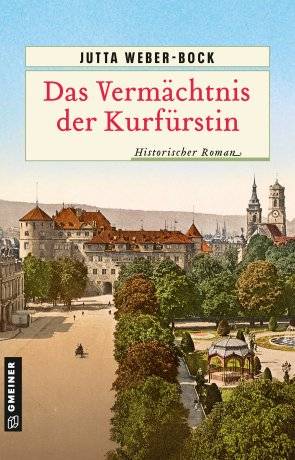 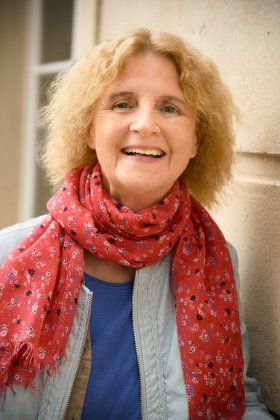 					Bildrechte: Wolfgang HaenleAnforderung von Rezensionsexemplaren:Weber-Bock, Jutta »Das Vermächtnis der Kurfürstin«, ISBN 978-3-8392-0113-8Absender:RedaktionAnsprechpartnerStraßeLand-PLZ OrtTelefon / TelefaxE-Mail